        				Zestaw podręczników           			 	Rok szkolny 2019/20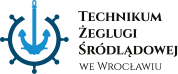 4 - letnie technikum5 - letnie technikumPrzedmiotKlasa Tytuł podręcznikaAutorWydawnictwoPoziomNumer ewidencyjnyJęzyk polski1Odkrywamy na nowo. Podręcznik. Kształcenie kulturowo – literackie i językowe.  
Zakres podstawowy i rozszerzony. 
(część 1)U. Jagiełło, 
R. Janicka-Szyszko, 
M. Steblecka-JankowskaOperonpodstawowy, rozszerzony444/1/2012/2015Język polski1Odkrywamy na nowo. Podręcznik. Kształcenie kulturowo – literackie i językowe.  
Zakres podstawowy i rozszerzony. 
(część 2)R. Janicka-Szyszko, 
M. Steblecka-JankowskaOperonpodstawowy, rozszerzony444/2/2012Język polski2Odkrywamy na nowo. Podręcznik. Kształcenie kulturowo – literackie i językowe.  
Zakres podstawowy i rozszerzony. (część 3)D. Dominik -StawickaOperonpodstawowy, rozszerzony444/3/2013Język angielski1Podręcznik zostanie wybrany po diagnozie we wrześniu.Język angielski2Podręcznik zostanie wybrany po diagnozie we wrześniu.Język niemiecki1Infos 1Podręcznik i zeszyt ćwiczeńT. Gajownik N. DrabichB. SekulskiPearson451/1,2012/2014Język niemiecki2Infos 2Podręcznik i zeszyt ćwiczeńT. Gajownik N. DrabichB. SekulskiPearson451/3,4/2012/2015Historia1Poznać przeszłość. Podręcznik do historii dla szkół ponadgimnazjalnych.
Wiek XXS. Roszak,
J. KłaczkowskiNowa Era 
Spółka z o.o.podstawowy525/2012Wiedza o społeczeństwie1W centrum uwagi.Podręcznik do wiedzy o społeczeństwie dla szkół ponadgimnazjalnych.A. JanickiNowa Era 
Spółka z o.o.podstawowy505/2012/2015Wiedza o kulturze1Spotkania z kulturą. M. Bokiniec
Nowa Era 
Spółka z o.o.podstawowy449/2012Matematyka1Matematyka Ćwiczenia dla klasy 1W. Babiński,
L. Chańko,
D. PonczerNowa Era 
Spółka z o.o.podstawowy, rozszerzony378/1/2011Matematyka2Matematyka 2 – podręcznik kl.IIĆwiczenia zadania dla szkół ponadgimnazjalnych, zakres rozszerzonyW. Babiński,
L. Chańko,
D. PonczerNowa Era 
Spółka z o.o.podstawowy, rozszerzony360/2/2013/2015Podstawy przedsiębiorczości2Krok w przedsiębiorczośćT. RachwałZ. MakiełaNowa Era 
Spółka z o.o.465/2012Fizyka1Odkryć fizykę. Podręcznik 
dla szkół ponadgimnazjalnych.Kształcenie ogólne w zakresie podstawowym.Karty pracy.M. Braun,
W. Śliwa


Nowa Era 
Spółka z o.o.



podstawowy447/2012/2015Chemia1„To jest chemia”Podręcznik dla szkół ponadgimnazjalnych. Zakres podstawowy.R. Hassa, 
A. Mrzigod, 
J. Mrzigod

Nowa Era 
Spółka z o.o.

podstawowy438/2012/2015Biologia1„Biologia na czasie”
Podręcznik dla szkół ponadgimnazjalnych. Zakres podstawowy.

”Karty pracy ucznia „Biologia na czasie” dla szkół ponadgimnazjalnych.Zakres podstawowy.E. Bonar,
W. Krzeszowiec-Jeleń,
S. Czachorowski

J. Holeczek
J. Kobyłecka
J. PawłowskiNowa Era
Spółka z o.o.podstawowy450/2012/2015Geografia1Oblicza geografiiZakres podstawowyKarty pracy uczniaR. Uliszak, 
K. WiedermannNowa Era 
Spółka z o.o.podstawowy433/2012Geografia2Oblicza geografii 1Zakres rozszerzonyMaturalne karty pracy R. Malarz 
M. WięckowskiNowa Era 
Spółka z o.o.rozszerzony501/1/2012/2012Informatyka1Podręcznik zostanie podany we wrześniuEdukacja dla bezpieczeństwaPo prostu EDBEdukacja dla bezpieczeństwaB. Breitkopf,
M. CieślaWydawnictwa Szkolne 
i Pedagogiczne Sp. z o.o.podstawowy500/2012/2015Religia1Podręcznik zostanie podany we wrześniuReligia2Podręcznik zostanie podany we wrześniuPrzedmioty zawodowe1Podręczniki zostaną podane we wrześniuPrzedmioty zawodowe2Podręczniki zostaną podane we wrześniuPrzedmiotKlasa Tytuł podręcznikaTytuł podręcznikaAutorWydawnictwoPoziomNumer ewidencyjnyJęzyk polski1Oblicza epoki. Język polski. Podręcznik. Liceum i Technikum. Zakres podstawowy i rozszerzony.  Część 1.1Część 1.2Oblicza epoki. Język polski. Podręcznik. Liceum i Technikum. Zakres podstawowy i rozszerzony.  Część 1.1Część 1.2D, ChemperekA. KalbarczykD. TrześniowskiWydawnictwa Szkolne 
i Pedagogiczne Sp. z o.o.podstawowy, rozszerzony1.1 - 952/1/20191.2 - 952/1/2019Język angielski1Podręcznik zostanie wybrany po diagnozie we wrześniu.Podręcznik zostanie wybrany po diagnozie we wrześniu.Język niemiecki1Infos aktuell Zeszyt ćwiczeń Infos aktuellInfos aktuell Zeszyt ćwiczeń Infos aktuellT. Gajownik N. DrabichB. SekulskiC. SerzyskoPearson1026/1/20191027/1/2019Historia1Poznać przeszłość. 
podręcznik do historii dla liceum ogólnokształcącego i technikumPoznać przeszłość. 
podręcznik do historii dla liceum ogólnokształcącego i technikumM. PawlakA. Szweda Nowa Era 
Spółka z o.o.podstawowy1021/1/2019Filozofia1Spotkanie z filozofiąSpotkanie z filozofiąM. BokiniecS. ZielkiNowa Era 
Spółka z o.o.1044/2019Matematyka1Matematyka 1Podręcznik do matematyki dla liceum ogólnokształcącego i technikum. Zakres podstawowy i rozszerzony.Ćwiczenia dla klasy 1Matematyka 1Podręcznik do matematyki dla liceum ogólnokształcącego i technikum. Zakres podstawowy i rozszerzony.Ćwiczenia dla klasy 1W. Babiński,
L. Chańko,
K. WejNowa Era 
Spółka z o.o.podstawowy, rozszerzony988/1/2019Fizyka1Odkryć fizykę. Podręcznik 
dla klasy 1 liceum ogólnokształcącego i technikum. Zakres podstawowy.Zbiór zadańOdkryć fizykę. Podręcznik 
dla klasy 1 liceum ogólnokształcącego i technikum. Zakres podstawowy.Zbiór zadańM. Braun,
W. Śliwa


Nowa Era 
Spółka z o.o.

Podstawowy, rozszerzony988/1/2019Chemia11„To jest chemia”Chemia ogólna i nieorganiczna. Podręcznik dla liceum ogólnokształcącego i technikum. Zakres podstawowy. Podręcznik ze zbiorem zadań.R. Hassa, 
A. Mrzigod, 
J. Mrzigod

Nowa Era 
Spółka z o.o.

podstawowy994/1/2019Biologia11„Biologia na czasie 1”

Podręcznik dla liceum ogólnokształcącego i technikum. Zakres podstawowy. 
Karty pracy ucznia „Biologia na czasie 1” dla liceum ogólnokształcącego i technikum. Zakres podstawowy.HelminJ. Holeczek

B. Januszewska - HasiecNowa Era
Spółka z o.o.podstawowy1006/1/2019Geografia11Oblicza geografiiPodręcznik dla liceum ogólnokształcącego i technikum.Zakres rozszerzonyKarty pracy uczniaR. Malarz 
M. WięckowskiD. Burczyk, V. Feliniak,
B. Marczewska i inniNowa Era 
Spółka z o.o.rozszerzony973/1/2019Informatyka11Podręcznik zostanie podany we wrześniuEdukacja dla bezpieczeństwa11Po prostu EDBB. Breitkopf,
M. CieślaWydawnictwa Szkolne 
i Pedagogiczne Sp. z o.o.podstawowy992/2019Religia11Podręcznik zostanie podany we wrześniuPrzedmioty zawodowe11Podręczniki zostaną podane we wrześniu